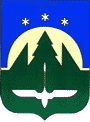 Исх. № 3819.04.2021ЭКСПЕРТНОЕ ЗАКЛЮЧЕНИЕпо результатам проведения внешней проверки отчета об исполнении бюджета города Ханты-Мансийска за 2020 годЭкспертно-аналитическое мероприятие проведено согласно Положению о проведении внешней проверки годового отчета об исполнении бюджета города Ханты-Мансийска, утвержденному Решением Думы города Ханты-Мансийска от 27.04.2012 № 229.Нормативные правовые акты, используемые при проведении экспертно-аналитического мероприятия: -Бюджетный кодекс РФ;-Решение Думы города Ханты-Мансийска от 27.04.2012 № 229 «О Положении о проведении внешней проверки годового отчета об исполнении бюджета города Ханты-Мансийска»;-Решение Думы города Ханты-Мансийска от 30.06.2017 № 141-VI РД «О Положении об отдельных вопросах организации и осуществления бюджетного процесса в городе Ханты-Мансийске»;-Решение Думы города Ханты-Мансийска от 20.12.2019 № 385-VI РД «О бюджете города Ханты-Мансийска на 2020 год и на плановый период 2021 и 2022 годов»;-Решение Думы города Ханты-Мансийска от 08.04.2020 № 418-VI РД «О внесении изменений в Решение Думы города Ханты-Мансийска от 20 декабря 2019 года № 385-VI РД «О бюджете города Ханты-Мансийска на 2020 год и на плановый период 2021 и 2022 годов»;-Решение Думы города Ханты-Мансийска от 12.10.2020 № 450-VI РД «О внесении изменений в Решение Думы города Ханты-Мансийска от 20 декабря 2019 года № 385-VI РД «О бюджете города Ханты-Мансийска на 2020 год и на плановый период 2021 и 2022 годов»;-Решение Думы города Ханты-Мансийска от 27.11.2020 № 457-VI РД «О внесении изменений в Решение Думы города Ханты-Мансийска от 20 декабря 2019 года № 385-VI РД «О бюджете города Ханты-Мансийска на 2020 год и на плановый период 2021 и 2022 годов»;-Решение Думы города Ханты-Мансийска от 08.12.2020 № 465-VI РД «О внесении изменений в Решение Думы города Ханты-Мансийска от 20 декабря 2019 года № 385-VI РД «О бюджете города Ханты-Мансийска на 2020 год и на плановый период 2021 и 2022 годов»;-Решение Думы города Ханты-Мансийска от 29.12.2020 № 480-VI РД «О внесении изменений в Решение Думы города Ханты-Мансийска от 20 декабря 2019 года № 385-VI РД «О бюджете города Ханты-Мансийска на 2020 год и на плановый период 2021 и 2022 годов».1.Общие положения	Согласно пункту 2 статьи 8 Положения об отдельных вопросах организации и осуществления бюджетного процесса в городе Ханты-Мансийске, утвержденного Решением Думы города Ханты-Мансийска от 30.06.2017 № 141-VI РД, годовой отчет об исполнении бюджета подлежит внешней проверке в порядке, установленном решением Думы города.	Решением Думы города Ханты-Мансийска от 27.04.2012 № 229 утверждено Положение о проведении внешней проверки годового отчета об исполнении бюджета города Ханты-Мансийска (далее – Положение), которым предусмотрено, что годовой отчет об исполнении бюджета города Ханты-Мансийска в форме проекта Решения Думы города Ханты-Мансийска направляется Администрацией города Ханты-Мансийска в Счетную палату города Ханты-Мансийска для осуществления внешней проверки не позднее 1 апреля года, следующего за отчетным.	Годовой отчет об исполнении бюджета города Ханты-Мансийска за 2020 год представлен в Счетную палату своевременно (29 марта 2021 года).	Согласно подпункту 1.4 Положения главные администраторы доходов бюджета, источников финансирования дефицита бюджета, главные распорядители средств бюджета города Ханты-Мансийска ежегодно не позднее 15 марта года, следующего за отчетным, представляют в Счетную палату годовую бюджетную отчетность об исполнении бюджета.	Все главные распорядители средств бюджета города Ханты-Мансийска годовую бюджетную отчетность в Счетную палату представили своевременно.	В 2020 году главными распорядителями средств бюджета города являлись органы Администрации города Ханты-Мансийска и органы местного самоуправления города Ханты-Мансийска: Дума города Ханты-Мансийска, Администрация города Ханты-Мансийска, Департамент городского хозяйства, Департамент градостроительства и архитектуры, Департамент управления финансами, Департамент муниципальной собственности, Департамент образования, Управление физической культуры, спорта и молодежной политики.	В соответствии с пунктом 3 статьи 8 Положения об отдельных вопросах организации и осуществления бюджетного процесса в городе Ханты-Мансийске,  утвержденного Решением Думы города Ханты-Мансийска от 30.06.2017 № 141-VI РД, отдельными приложениями к решению Думы города об исполнении бюджета за отчетный финансовый год утверждаются:Показатели доходов бюджета по кодам классификации доходов бюджетов;Показатели расходов бюджета по ведомственной структуре расходов соответствующего бюджета;Показатели расходов бюджета по разделам и подразделам классификации расходов бюджетов; Показатели  источников финансирования дефицита бюджета по кодам классификации источников финансирования дефицитов бюджетов;Отчет об исполнении бюджетных ассигнований резервного фонда Администрации города Ханты-Мансийска;Сведения о численности муниципальных служащих органов местного самоуправления, работников муниципальных учреждений с указанием затрат на их денежное содержание.Пунктом 4 указанной выше статьи предусмотрено, что одновременно с годовым отчетом представляются:Итоги социально-эконмического развития города Ханты-Мансийска за отчетный финансовый год;Информация о предоставлении и погашении бюджетных кредитов;Информация о предоставлении муниципальных гарантий города;Информация о муниципальных внутренних заимствованиях города по видам заимствований;Информация о состоянии муниципального внутреннего долга города на первый и последний день отчетного финансового года.Все предусмотренные Положением материалы и документы в Счетную палату представлены.2.Анализ исполнения бюджета города по доходамВ течение 2020 года в бюджет города неоднократно вносились изменения по уточнению плановых показателей. Всего, решениями Думы, было внесено 2 изменения по увеличению доходной части бюджета на 809 210,1 тыс. руб. или 6,9% от первоначально утвержденного плана, в том числе: по собственным доходам без учета безвозмездных поступлений на  181 093,1  тыс. руб. или 4,8% и по безвозмездным поступлениям на 628 117,0 тыс. руб. или 7,9%. Анализ изменений, внесенных в доходную часть бюджета города Ханты-Мансийска за 2020 год, представлен в приложении 1 к настоящему заключению.Бюджет муниципального образования с учетом внесенных в течение года изменений по решениям Думы города Ханты-Мансийска на 2020 год утвержден по доходам в сумме 12 464 950,8 тыс. руб., в том числе: по собственным доходам без учета безвозмездных поступлений 3 931 591,1 тыс. руб.; по  безвозмездным  поступлениям 8 533 359,7 тыс. руб.В представленном Отчете план по доходам на 2020 год показан в сумме    12 503 200,4 тыс. руб., что на 38 249,6 тыс. руб. больше, относительно утвержденных решением Думы, плановых ассигнований по доходам на 2020 год. План по доходам увеличен в связи с поступлением дополнительных средств из бюджета ХМАО-Югры, которые включены в плановые ассигнования без внесения изменений в решение Думы города о бюджете, что допускается статьей 217 Бюджетного кодекса РФ и предусмотрено статьей 15 Решения Думы города Ханты-Мансийска от 20.12.2019 № 385-VI РД «О бюджете города Ханты-Мансийска на 2020 год и на плановый период 2021 и 2022 годов».	За 2020 год исполнение бюджета города по доходам получено в сумме        11 495 080,1 тыс. руб., что относительно годового плана составило 91,9%. По собственным доходам исполнение получено в сумме  3 895 804,1  тыс. руб. или 99,1% от годовых плановых назначений, по безвозмездным поступлениям           7 599 276,0  тыс. руб. или 88,7% от плана на год.Основными источниками пополнения собственных доходов являются налоговые поступления, которые составили  3 613 993,4 тыс. руб. Удельный вес налоговых поступлений в структуре собственных доходов составил 93%. Неналоговые доходы в структуре собственных доходов составили 7% или         281 810,7 тыс. руб.Безвозмездные поступления в 2020 году исполнены в сумме                            7 599 276,0 тыс. руб., в том числе:	-дотации 119 334,9 тыс. руб.;-субсидии 3 648 673,9 тыс. руб.;-субвенции 3 746 746,4 тыс. руб.;-иные межбюджетные трансферты 116 252,3 тыс. руб.;-прочие безвозмездные поступления  14,2 тыс. руб.;  -возврат остатков субсидий, субвенций, прошлых лет (-)31 745,8 тыс. руб.Исполнение доходной части бюджета города Ханты-Мансийска за 2020 год               (тыс. руб.)	По отношению к доходам предыдущего периода (2019 год) исполнение доходов за 2020 год увеличилось на 2 044 558,1 тыс. руб. или 21,6%, в  том  числе:  по  собственным  доходам на 110 783,6 тыс. руб. или 2,9%; по безвозмездным поступлениям из бюджетов других уровней  на 1 933 774,5 тыс. руб. или 34,1%.	Налоговые доходы, по сравнению с 2019 годом, увеличились на                107 172,0 тыс. руб. или 3,1%. Поступление в бюджет неналоговых доходов, по сравнению с 2019 годом, увеличилось на 3 611,5 тыс. руб. или 1,3%.	При этом снижение поступлений, по отношению к 2019 году, отмечается по 5 видам собственных доходов, таким как: налоги на товары (работы, услуги), реализуемые на территории РФ;  доходы от использования имущества, находящегося в государственной и муниципальной собственности; платежи за пользование природными ресурсами; доходы от оказания платных услуг (работ) и компенсации затрат государства; штрафы, санкции, возмещение ущерба.Согласно пояснительной записке к отчету об исполнении бюджета, на отрицательную динамику поступления вышеуказанных собственных доходов повлияли следующие обстоятельства:1. Налоги на товары (работы, услуги), реализуемые на территории РФ – снижение на 2 166,2 тыс. руб. или 8,3% обусловлено снижением поступлений акцизов на топливо, в связи со снижением норматива отчислений в бюджет города Ханты-Мансийска с 0,4192 в 2019 году до 0,4251 в 2020 году.2. Доходы от использования имущества, находящегося в государственной и муниципальной собственности – снижение на 13 415,4 тыс. руб. или 10,1% связано с предоставлением отсрочки платежей по договорам аренды земельных участков субъектам малого и среднего предпринимательства согласно постановлению ХМАО-Югры от 20.03.2020 №88-п, постановлению Администрации города Ханты-Мансийска от 23.04.2020 №471.3. Платежи за пользование природными ресурсами – снижение на 6 501,4 тыс. руб. или 75,6% обусловлено произведёнными в 2020 году возвратами налогоплательщикам излишне уплаченных платежей.4. Доходы от оказания платных услуг (работ) и компенсации затрат государства – снижение на 1 242,6 тыс. руб. или 8,0% произошло в связи с уменьшением возвратов дебиторской задолженности прошлых лет.5. Штрафы, санкции, возмещение ущерба – снижение на 23 191,5 тыс. руб. или 38,0% произошло в связи	 с изменением порядка распределения между бюджетами сумм денежных взысканий (штрафов) и сумм по искам о возмещении вреда.Согласно пояснительной записке в отчетном периоде осуществлялись мероприятия по мобилизации дополнительных доходов в бюджет города Ханты-Мансийска и оптимизации его расходов.В результате проведенных мероприятий достигнут бюджетный эффект в сумме 187 211,2 тыс. рублей, что на 15% выше запланированного показателя (162 780,0 тыс. руб.).Дополнительный объем средств, полученный в результате реализации плана мероприятий направлен на финансирование приоритетных направлений, в том числе на обеспечение доли софинансирования местного бюджета к привлечённому в течение финансового года дополнительному объему субсидий в рамках государственных программ Ханты-Мансийского автономного округа-Югры, а также на финансирование мероприятий по устранению последствий ситуации, вызванной распространением новой коронавирусной инфекции COVID-19.3. Анализ исполнения бюджета города по расходам	В течение 2020 года в расходную часть бюджета города неоднократно вносились изменения по уточнению плановых показателей. Всего, решениями Думы, было внесено 2 изменения по увеличению плановых ассигнований на сумму 791 114,8  тыс. руб. или 6,6% от первоначально утвержденного плана.Анализ изменений в распределении бюджетных ассигнований по разделам классификации расходов бюджета и ведомственной структуре расходов бюджета представлен в приложении 2 к настоящему заключению.В представленном Отчете план по расходам на 2020 год показан в сумме    12 775 105,1 тыс. руб., что на 38 249,6 тыс. руб. больше, относительно утвержденных решением Думы, плановых ассигнований по расходам на 2020 год.План по расходам увеличен в связи с поступлением дополнительных средств из бюджета ХМАО-Югры, которые включены в плановые ассигнования без внесения изменений в решение Думы города о бюджете, что допускается статьей 217 Бюджетного кодекса РФ и предусмотрено статьей 15 Решения Думы города Ханты-Мансийска от 20.12.2019 № 385-VI РД «О бюджете города Ханты-Мансийска на 2020 год и на плановый период 2021 и 2022 годов».	Согласно представленному Отчету фактическое исполнение бюджета города по расходам за 2020 год составило 11 657 929,9 тыс. руб. или 91,3% к годовым плановым назначениям.По сравнению с аналогичным периодом прошлого года (9 293 887,1 тыс. руб.) исполнение расходной части за 2020 год увеличилось на  2 364 042,8 тыс. руб. или на 25,4%.Показатели расходов бюджета города за 2020 год по разделам классификации расходов (тыс. руб.)В структуре расходов на 2020 год представлено 12 разделов. Относительно плановых показателей расходной части бюджета исполнение за 2020 год составило 91,3%.Наиболее высокое исполнение (более 99%) получено по разделам: «Здравоохранение» - 100%; «Обслуживание государственного и муниципального долга» - 100%; «Физическая культура и спорт» - 100%; «Национальная безопасность и правоохранительная деятельность» 99,7%; «Культура, кинематография» - 99,9%; «Средства массовой информации» 99,7%.Наиболее низкое исполнение в процентном выражении получено по разделу «Охрана окружающей среды» - 62,1%.В суммарном выражении наиболее низкое исполнение получено по разделу «Образование» (-)777 889,8 тыс. руб., или 87,9% относительно утвержденных плановых показателей. По остальным разделам исполнение составило от 91,0% до 97,9%.Исполнение по разделам классификации расходов бюджета, относительно показателей прошлого года, по удельному весу в общей структуре расходов:(тыс. руб.)В ходе анализа удельного веса разделов в общей структуре расходов отмечается увеличение по 2 разделам из 12: «Жилищно-коммунальное хозяйство» (+)3,5%; «Образование» (+)1,4%.Незначительное снижение удельного веса в общей структуре расходов отмечается по разделам: «Общегосударственные вопросы» (-)1,4%; «Национальная безопасность и правоохранительная деятельность» (-)0,5%; «Культура, кинематография» (-)0,5%; «Социальная политика» (-)1,0%;  «Физическая культура и спорт» (-)0,6%; «Обслуживание государственного и муниципального долга» (-)0,2%.По разделам «Охрана окружающей среды», «Здравоохранение», «Средства массовой информации» удельный вес расходов сохранился на уровне 2019 года.Исполнение расходной части бюджета города Ханты-Мансийска за 2020 год по главным распорядителям (распорядителям) бюджетных средств:(тыс. руб.)Ведомственная структура расходов бюджета города Ханты-Мансийска представлена восемью главными распорядителями (распорядителям) бюджетных средств.Исполнение бюджета в разрезе главных распорядителей бюджетных средств составило от 74,4% (Департамент градостроительства и архитектуры) до 100% (Дума города Ханты-Мансийска).В суммарном выражении наиболее низкое исполнение получено по следующим главным распорядителям бюджетных средств: Департамент градостроительства и архитектуры (-954 517,3 тыс. руб.); Департамент городского хозяйства (-106 030,5 тыс. руб.); Департамент образования (-24 934,6 тыс. руб.).Муниципальные программы города Ханты-Мансийска:Бюджет на 2020 год и на плановый период 2021 и 2022 годов сформирован в программной структуре расходов по 20 муниципальным программам, на реализацию которых предусмотрены бюджетные ассигнования в сумме                     12 775 105,1 тыс. руб. Исполнение муниципальных программ за 2020 год составило 11 657 929,9 тыс. руб. или 91,3%.Исполнение муниципальных программ в разрезе основных мероприятий представлено в приложении 3 к настоящему заключению.             На 100% исполнено 5 муниципальных программ из 20:-«Доступная среда в городе Ханты-Мансийске»;-«Профилактика правонарушений в сфере обеспечения общественной безопасности и правопорядка в городе Ханты-Мансийске»;-«Развитие физической культуры и спорта в городе Ханты-Мансийске»;-«Развитие жилищно-коммунального комплекса  и повышение энергетической эффективности  в городе  Ханты-Мансийске»;-«Осуществление городом Ханты-Мансийском функций административного центра Ханты-Мансийского автономного округа – Югры».Наиболее низкое исполнение в процентном выражении (менее 90%) получено по муниципальным программам:-«Молодежь города Ханты-Мансийска» – 36,5%;-«Развитие транспортной системы города Ханты-Мансийска» – 85,1%;-«Содействие развитию садоводческих, огороднических и дачных некоммерческих объединений граждан в  городе Ханты-Мансийске» – 86,4%;По остальным муниципальным программам исполнение составило от 91,8% до 99,9%.	В суммарном выражении наиболее низкое исполнение получено по следующим муниципальным программам:-«Молодежь города Ханты-Мансийска» (-509 234,7 тыс. руб.);-«Развитие образования в городе Ханты-Мансийске» (-269 125,4 тыс. руб.);-«Развитие транспортной системы города Ханты-Мансийска»                         (-171 737,3 тыс. руб.);-«Развитие жилищного и дорожного хозяйства, благоустройство города Ханты-Мансийска» (-125 854,4 тыс. руб.).	В пояснительной записке к отчету об исполнении бюджета города Ханты-Мансийска за 2020 год представлена подробная информация о реализации основных мероприятий муниципальных программ в отчетном периоде.Внешняя проверка бюджетной отчетности главных администраторов:	Согласно Положению о проведении внешней проверки годового отчета об исполнении бюджета города Ханты-Мансийска, утвержденному Решением Думы города Ханты-Мансийска от 27.04.2012 № 229, проведена внешняя проверка бюджетной отчетности главных администраторов бюджетных средств.	Проверены отчеты «Об исполнении бюджета главного распорядителя, получателя бюджетных средств, главного администратора, администратора источников финансирования дефицита бюджета, главного администратора, администратора доходов бюджета» (ф. 0503127), отчеты о финансовых результатах деятельности (ф. 0503121); отчет о движении денежных средств (ф. 0503123), пояснительные записки (ф. 0503160), а также отчеты финансового органа: об исполнении бюджета (ф. 0503117), баланс исполнения бюджета (ф. 0503120).	Бюджетная отчетность главных администраторов бюджетных средств в целом соответствуют требованиям законодательства Российской Федерации в части оформления бюджетной отчетности, достоверности отражения состояния активов, обязательств и результатов деятельности.Факты неполноты, недостоверности, а также факты, способные негативно повлиять на достоверность бюджетной отчетности, не выявлены.4.Оценка соответствия размера дефицита бюджета и источников внутреннего финансирования дефицита бюджета бюджетному законодательствуСтатьёй 92.1. Бюджетного кодекса РФ установлен предельный размер дефицита местного бюджета, который не может превышать 10% утвержденного общего годового объема доходов местного бюджета без учета утвержденного объема безвозмездных поступлений и (или) поступлений налоговых доходов по дополнительным нормативам отчислений. В случае утверждения муниципальным правовым актом представительного органа муниципального образования о бюджете в составе источников финансирования дефицита местного бюджета поступлений от продажи акций и иных форм участия в капитале, находящихся в собственности муниципального образования, и (или) снижения остатков средств на счетах по учету средств местного бюджета дефицит местного бюджета может превысить установленные ограничения, в пределах суммы указанных поступлений и снижения остатков средств на счетах по учету средств местного бюджета.Первоначально прогнозируемый дефицит бюджета города на 2020 год утвержден в сумме 290 000,0 тыс. руб., что составляет 9,7% от плановых собственных доходов без учета финансовой помощи из бюджетов других уровней и поступлений налога на доходы физических лиц по дополнительному нормативу отчислений.С учетом внесенных изменений в бюджет города Ханты-Мансийска, дефицит бюджета на 2020 год утвержден в сумме 271 904,7 тыс. руб., что составляет 8,5% от запланированных поступлений собственных доходов без учета утвержденного объема безвозмездных поступлений и (или) поступлений налоговых доходов по дополнительным нормативам отчислений и не превышает ограничений, установленных статьёй 92.1. Бюджетного кодекса РФ.Фактически по итогам исполнения бюджета города Ханты-Мансийска за 2020 год сложился дефицит бюджета в сумме 162 849,8 тыс. руб.В приложение 4 к отчету об исполнении бюджета источники финансирования дефицита бюджета на 2020 год представлены как: -возврат прочих бюджетных кредитов (ссуд) предоставленных бюджетами городских округов внутри страны в сумме 10,0 тыс. руб.; -разница между полученными и погашенными бюджетными кредитами, предоставленными местному бюджету другими бюджетами бюджетной системы Российской Федерации в сумме (-)15 000,0 тыс. руб.;-изменение остатков средств на счетах по учету средств бюджета в сумме 177 839,8 тыс. руб. Состав источников внутреннего финансирования дефицита местного бюджета на 2020 год соответствует статье 96 Бюджетного кодекса РФ.5.Оценка соблюдения порядка расходования средств резервного фонда Администрации города Пунктом 4 статьи 81 Бюджетного кодекса РФ установлено, что средства резервных фондов исполнительных органов государственной власти (местных администраций) направляются на финансовое обеспечение непредвиденных расходов, в том числе на проведение аварийно-восстановительных работ и иных мероприятий, связанных с ликвидацией последствий стихийных бедствий и других чрезвычайных ситуаций.Согласно пункту 5 статьи 81 Бюджетного кодекса РФ бюджетные ассигнования резервного фонда Правительства Российской Федерации, резервного фонда высшего исполнительного органа государственной власти субъекта Российской Федерации, резервного фонда местной администрации, предусмотренные в составе федерального бюджета, бюджета субъекта Российской Федерации, местного бюджета, используются по решению соответственно Правительства Российской Федерации, высшего исполнительного органа государственной власти субъекта Российской Федерации, местной администрации.	Порядок использования бюджетных ассигнований резервного фонда Администрации города Ханты-Мансийска утвержден постановлением Администрации города от 13.04.2020 года № 418 (далее – Порядок).	В соответствии с утвержденным Порядком, бюджетные ассигнования резервного фонда могут быть направлены на финансирование: -аварийно-восстановительных работ и иных мероприятий, связанных с ликвидацией последствий стихийных бедствий и других чрезвычайных ситуаций;-мероприятий, связанных с предупреждением стихийных бедствий и других чрезвычайных ситуаций;-мероприятий по развертыванию и содержанию пунктов временного проживания и питания для эвакуированных и пострадавших граждан;-оказания единовременной материальной помощи пострадавшим гражданам и членам семьи (супругу, (супруге), детям, родителям) погибших (умерших) граждан в результате произошедших на территории города Ханты-Мансийска (далее – города) чрезвычайных ситуаций природного, техногенного характера;-проведения экстренных противоэпидемиологических, противоэпизоотических мероприятий, в том числе по предупреждению вспышек эпидемий и эпизоотий;-иных непредвиденных расходов, необходимость в которых возникла после принятия бюджета города.	Согласно представленному Отчету об использовании бюджетных ассигнований резервного фонда Администрации города Ханты-Мансийска за 2020 год (приложение 5 к отчету) в 2020 году средства резервного фонда не использовались. 	6. Оценка соответствия бюджетному законодательству верхнего предела муниципального долга, структуры муниципального долга, оценка соблюдения бюджетного законодательства при осуществлении муниципальных заимствованийВ соответствии со статьёй 107 Бюджетного кодекса РФ предельный объем муниципального долга не должен превышать общий годовой объем доходов без учета утвержденного объема безвозмездных поступлений и (или) поступлений налоговых доходов по дополнительным нормативам отчислений.В Решении о бюджете города на 2020 год верхний предел муниципального долга на 01 января 2021 года утвержден в сумме 950 000,0 тыс. руб., в том числе предельный объем обязательств по муниципальным гарантиям города Ханты-Мансийска в сумме 800 000,0 тыс. руб., что не превышает ограничений, установленных бюджетным законодательством.  Согласно информации, представленной с проектом Решения Думы города об исполнении бюджета города за 2020 год, объем муниципального внутреннего долга города Ханты-Мансийска на первый день отчетного финансового года составил 950 000,0 тыс. руб., на 31.12.2020 – 950 000,0 тыс. руб.В соответствии со статьей 103 Бюджетного кодекса РФ под муниципальными заимствованиями понимается привлечение от имени публично-правового образования заемных средств в бюджет публично-правового образования путем размещения муниципальных ценных бумаг и в форме кредитов, по которым возникают долговые обязательства публично-правового образования как заемщика.Согласно пункту 10 статьи 103 Бюджетного кодекса РФ под муниципальными внутренними заимствованиями понимается привлечение от имени муниципального образования заемных средств в местный бюджет путем размещения муниципальных ценных бумаг и в форме кредитов из других бюджетов бюджетной системы Российской Федерации и от кредитных организаций, по которым возникают долговые обязательства муниципального образования как заемщика, выраженные в валюте Российской Федерации.В 2020 году городом Ханты-Мансийском осуществлялись следующие муниципальные внутренние заимствования:                       (тыс. руб.)         Принятые и исполненные долговые обязательства муниципального образования в 2020 году не противоречат бюджетному законодательству.7. Оценка соблюдения бюджетного законодательства при предоставлении бюджетных кредитовСогласно представленной к проекту Решения Думы города об исполнении бюджета города за 2020 год информации, бюджетные кредиты из бюджета города Ханты-Мансийска не предоставлялись.В 2020 году произведен возврат ранее предоставленных бюджетных кредитов работникам учреждений, финансируемых из бюджета города Ханты-Мансийска на приобретение жилья в сумме 10,0 тыс. руб.8. Оценка соблюдения бюджетного законодательства при предоставлении муниципальных гарантийВ соответствии с пунктом 2 статьи 117 Бюджетного кодекса РФ от имени муниципального образования муниципальные гарантии предоставляются местной администрацией муниципального образования в пределах общей суммы предоставляемых гарантий, указанной в решении представительного органа муниципального образования о бюджете на очередной финансовый год (очередной финансовый год и плановый период), в соответствии с требованиями настоящего Кодекса и в порядке, установленном муниципальными правовыми актами.Порядок предоставления муниципальных гарантий города Ханты-Мансийска, действовавший в отчетном периоде, утвержден постановлением Администрации города Ханты-Мансийска от 07.08.2014 № 730 (далее – Порядок).Согласно пункту 3 статьи 184.1 Бюджетного кодекса РФ в решении о бюджете на 2020 год предельный объем обязательств по муниципальным гарантиям на 1 января 2021 года установлен в сумме 800 000,0 тыс. руб.В соответствии с пунктом 3 статьи 110.2 Бюджетного кодекса РФ приложением 21 к решению о бюджете утверждена Программа муниципальных гарантий города Ханты-Мансийска на 2020 год и на плановый период 2021 и 2022 годов (в ред. от 29.12.2020):Также в отчетном периоде действовали муниципальные гарантии, представленные:-Муниципальному водоканализационному предприятию муниципального образования г. Ханты-Мансийск от 30.12.2019 года, на строительство инженерных сетей микрорайона «Береговая зона», в сумме 60 000,0 тыс. руб.;-Муниципальному дорожно-эксплуатационному предприятию муниципального образования город Ханты-Мансийск от 22.08.2019 года, на развитие улично-дорожной сети с элементами инженерной инфраструктуры в рамках исполнения муниципальных контрактов для оплаты услуг поставщикам и подрядчикам и закупку товарно-материальных ценностей, в сумме 225 000,0 тыс. руб.Требования статьи 110.2 Бюджетного кодекса РФ, при формировании программы муниципальных гарантий на 2020 год и на плановый период 2021 и 2022 годов, соблюдены.Согласно пункту 4 статьи 117 Бюджетного кодекса РФ обязательства, вытекающие из муниципальной гарантии, включены в состав муниципального долга и отражены в статьях 1 и 2 решения о бюджете.Объем муниципального долга города Ханты-Мансийска, по состоянию на 31 декабря 2020 года, не превышает ограничений, установленных пунктом 5 статьи 107 Бюджетного кодекса РФ.Муниципальные гарантии предоставлены постановлениями Администрации города Ханты-Мансийска от 30.07.2019 № 912, от 22.08.2019 №1004, от 24.12.2019 № 1552, от 30.12.2019 № 1580, от 29.06.2020 № 752, согласно установленному Порядку.                                                                                                                                                                                 Предоставление муниципальных гарантий, в отчетном периоде, осуществлялось в соответствие с бюджетным законодательством и принятыми муниципальными правовыми актами. 9. Заключительная частьПо результатам внешней проверки отчета об исполнении бюджета города Ханты-Мансийска за 2020 год Счетная палата считает, что отчет об исполнении бюджета города Ханты-Мансийска может быть признан достоверным и соответствующим нормам действующего бюджетного законодательства. Отчет об исполнении бюджета города Ханты-Мансийска за 2020 год может быть утвержден Думой города Ханты-Мансийска.Председатель                                                                            		В.П. ТалановИсп. Швецов Дмитрий Викторович,начальник экспертно-аналитического отделател. (3467) 35-33-35  (доб. 302)Приложение 2к экспертному заключению Счетной палаты города Ханты-Мансийска № 38 от 19.04.2021Анализ изменений в распределении бюджетных ассигнований по разделам классификации расходов бюджета(тыс. руб.)Анализ изменений в ведомственной структуре расходов бюджета(тыс. руб.)Приложение 3к экспертному заключению Счетной палаты города Ханты-Мансийска № 38 от 19.04.2021Исполнение муниципальных программ и их основных мероприятий за 2020 год(тыс. руб.)в Думу города Ханты-Мансийска№п/пНаименованиедоходаИсполнено за аналогичный период прошлогогодаОтчетный период2020 годОтчетный период2020 годИзменение факта отчетного периода к факту предыдущего периодаИзменение факта отчетного периода к факту предыдущего периодаИзменение факта отчетного периода к плану отчетного периодаИзменение факта отчетного периода к плану отчетного периода№п/пНаименованиедоходаИсполнено за аналогичный период прошлогогодапланисполненосумма%сумма%1.Собственные доходы без учета безвозмездных поступлений, в том числе:3 785 020,63 931 591,13 895 804,1+110 783,6+2,9-35 787,0-0,91.1Налоговые доходы, в том числе:3 506 821,43 640 694,53 613 993,4+107 172,0+3,1-26 701,1-0,71.1.1налог на доходы физических лиц2 855 092,02 924 450,92 923 754,9+68 663,0+2,4-696,0-0,011.1.2налоги на товары (работы, услуги), реализуемые на территории РФ26 231,024 480,724 064,8-2 166,2-8,3-415,9-1,71.1.3налоги на совокупный доход478 794,7489 959,0487 737,6+8 942,9+1,9-2 221,4-0,51.1.4налоги на имущество117 960,6171 311,5147 391,9+29 431,3+25,0-23 919,6-14,01.1.5государственная пошлина28 742,330 492,431 043,0+2 300,6+8,0+550,6+1,81.1.6задолженность и перерасчеты по отмененным налогам, сборам и иным обязательным платежам0,8-1,2+0,4+48,3+1,21.2Неналоговые доходы, в том числе:278 199,2290 896,6281 810,7+3 611,5+1,3-9 085,9-3,11.2.1доходы от использования имущества, находящегося в государственной и муниципальной собственности133 168,1124 691,9119 752,7-13 415,4-10,1-4 939,2-4,01.2.2платежи за пользование природными ресурсами8 594,55 200,02 093,1-6 501,4-75,6-3 106,9-59,71.2.3доходы от оказания платных услуг (работ) и компенсации затрат государства15 584,414 341,814 341,8-1 242,6-8,0--1.2.4доходы от продажи материальных и нематериальных активов58 879,4106 678,8106 692,4+47 813,0+81,2+13,6+0,011.2.5штрафы, санкции, возмещение ущерба60 993,238 883,237 801,7-23 191,5-38,0-1 081,5-2,81.2.6прочие неналоговые доходы979,51 100,91 129,0+149,5+15,3+28,1+2,62.Безвозмездные поступления, в том числе:5 665 501,58 571 609,37 599 276,0+1 933 774,5+34,1-972 333,3-11,32.1дотации 154 974,5119 334,9119 334,9-35 639,6-23,0--2.2субсидии 1 987 940,74 575 958,23 648 673,9+1 660 733,2+83,5-927 284,3-20,32.3субвенции 3 448 320,33 757 353,33 746 746,4+298 426,1+8,7-10 606,9-0,32.4иные межбюджетные трансферты91 904,1118 712,9116 252,3+24 348,2+26,5-2 460,6-2,12.5прочие безвозмездные поступления1 296,8250,014,2-1 282,5-98,9-235,8-94,32.6возврат остатков субсидий, субвенций, прошлых лет-18 934,8--31 745,8-12 811,0+67,7-31 745,8Всего доходов:9 450 522,112 503 200,411 495 080,1+2 044 558,1+21,6-1 008 120,3-8,1Дефицит (-), профицит (+)+156 635,0   -271 904,7   -162 849,8   Наименование разделаУточненныйпланна 2020 годИсполненоза2020 годОтклоне-ниеИсполнение от годового плана, %Общегосударственныевопросы831 669,38814 585,81-17 083,697,9Национальная безопасность и правоохранительная деятельность152 019,0146 627,6-5 391,396,5Национальная экономика2 195 147,31 997 913,4-197 233,891,0Жилищно-коммунальное хозяйство2 305 540,72 196 762,9-108 777,995,3Охрана окружающей среды169,0105,0-64,062,1Образование6 406 444,55 628 554,7-777 889,887,9Культура, кинематография 203 667,6203 561,1-106,599,9Здравоохранение1 350,51 350,5-100,0Социальная политика411 587,5401 159,2-10 428,297,5Физическая культура и спорт199 401,3199 381,7-19,6100,0Средства массовой информации65 659,765 479,2-180,599,7Обслуживание государственного и муниципального долга2 448,72 448,7-100,0Всего расходов:	12 775 105,111 657 929,9-1 117 175,291,3Наименование разделаИсполнено за 2019 годУдельныйвес в %Исполнено за 2020 годУдельныйвес в %Общегосударственные вопросы784 999,58,4814 585,817,0Национальная безопасность и правоохранительная деятельность164 475,31,8146 627,611,3Национальная экономика1 677 655,718,11 997 913,4517,1Жилищно-коммунальное хозяйство1 423 428,215,32 196 762,8618,8Охрана окружающей среды153,60,01105,000,01Образование4 356 845,946,95 628 554,7448,3Культура, кинематография 205 925,42,2203 561,131,7Здравоохранение1 412,60,011 350,480,01Социальная политика412 960,34,4401 159,243,4Физическая культура и спорт210 848,92,3199 381,671,7Средства массовой информации51 563,90,665 479,220,6Обслуживание государственного и муниципального долга3 617,80,042 448,670,02Всего расходов:	9 293 887,1100,011 657 929,9100,0Наименование главного распорядителя (распорядителя) бюджетных средствУточненный  план на 2020 годИсполненоза 2020 годОтклонение от годового плана% исполненияДума города40 469,640 469,6-100,0Администрация города1 367 078,31 350 938,1-16 140,298,8Департамент управления финансами81 547,880 707,4-840,499,0Департамент муниципальной собственности516 624,1502 396,4-14 227,797,2Департамент образования4 619 993,84 595 059,1-24 934,699,5Управление физической культуры, спорта и молодежной политики220 055,2219 570,7-484,599,8Департамент городского хозяйства2 205 315,02 099 284,5-106 030,595,2Департамент градостроительства и архитектуры3 724 021,32 769 504,0-954 517,374,4Всего расходов:	12 775 105,111 657 929,9-1 117 175,291,3Сумма(тыс. рублей)Объем муниципального внутреннего долга города Ханты-Мансийска на 01.01.2020 года, в том числе:950 000,0   - кредит из бюджета Ханты-Мансийского автономного округа-Югры165 000,0   - муниципальные гарантии785 000,0Объем муниципального внутреннего долга города Ханты-Мансийска на 31.12.2020 года, в том числе:950 000,0   - кредит из бюджета Ханты-Мансийского автономного округа-Югры150 000,0   - муниципальные гарантии800 000,0Дата возникновения обязательства по договоруОстаток долгового обязательства на 01.01.2020 годаОбразование долгового обязательства за 2020 годПогашениедолгового обязательства Остаток долгового обязательства на 31.12.2020 годаДепартамент финансов ХМАО-Югры, бюджетный кредит от 06.11.2019 г №05/03-19165 000,00,00165 000,00,0Департамент финансов ХМАО-Югры, бюджетный кредит от 18.12.2020 г №5/02-200,0150 000,00,0150 000,0165 000,00150 000,00 165 000,00 150 000,00 Наименование принципалаЦель гарантирования: Реализация мероприятий по развитию территории города Ханты-Мансийска, предусматривающих капитальные вложения в объекты дорожного, коммунального хозяйства и благоустройство общественных пространств, в том числе:Объем представленныхгарантий (тыс. руб.)Акционерное общество «Управление теплоснабжения и инженерных сетей»На приобретение источника тепловой энергии (котельная установка мощностью 40 МВт) и строительство инженерных сетей для микрорайона Иртыш-2275 000,0Муниципальное дорожно-эксплуатационное предприятие муниципального образования город Ханты-МансийскНа развитие улично-дорожной сети с элементами инженерной инфраструктуры в рамках исполнения муниципальных контрактов для оплаты услуг поставщикам и подрядчикам и закупку товарно-материальных ценностей225 000,0Общество с ограниченной ответственностью Ханты-Мансийские городские электрические сетиНа формирование и развитие инфраструктуры города Ханты-Мансийска300 000,0Приложение 1 к экспертному заключению Счетной палаты города Ханты-Мансийска № 38 от 19.04.2021Анализ изменений, внесенных в доходную часть бюджета города Ханты-Мансийска за 2020 год(тыс. руб.)Приложение 1 к экспертному заключению Счетной палаты города Ханты-Мансийска № 38 от 19.04.2021Анализ изменений, внесенных в доходную часть бюджета города Ханты-Мансийска за 2020 год(тыс. руб.)Приложение 1 к экспертному заключению Счетной палаты города Ханты-Мансийска № 38 от 19.04.2021Анализ изменений, внесенных в доходную часть бюджета города Ханты-Мансийска за 2020 год(тыс. руб.)Приложение 1 к экспертному заключению Счетной палаты города Ханты-Мансийска № 38 от 19.04.2021Анализ изменений, внесенных в доходную часть бюджета города Ханты-Мансийска за 2020 год(тыс. руб.)Приложение 1 к экспертному заключению Счетной палаты города Ханты-Мансийска № 38 от 19.04.2021Анализ изменений, внесенных в доходную часть бюджета города Ханты-Мансийска за 2020 год(тыс. руб.)Приложение 1 к экспертному заключению Счетной палаты города Ханты-Мансийска № 38 от 19.04.2021Анализ изменений, внесенных в доходную часть бюджета города Ханты-Мансийска за 2020 год(тыс. руб.)Приложение 1 к экспертному заключению Счетной палаты города Ханты-Мансийска № 38 от 19.04.2021Анализ изменений, внесенных в доходную часть бюджета города Ханты-Мансийска за 2020 год(тыс. руб.)Приложение 1 к экспертному заключению Счетной палаты города Ханты-Мансийска № 38 от 19.04.2021Анализ изменений, внесенных в доходную часть бюджета города Ханты-Мансийска за 2020 год(тыс. руб.)Приложение 1 к экспертному заключению Счетной палаты города Ханты-Мансийска № 38 от 19.04.2021Анализ изменений, внесенных в доходную часть бюджета города Ханты-Мансийска за 2020 год(тыс. руб.)Приложение 1 к экспертному заключению Счетной палаты города Ханты-Мансийска № 38 от 19.04.2021Анализ изменений, внесенных в доходную часть бюджета города Ханты-Мансийска за 2020 год(тыс. руб.)Приложение 1 к экспертному заключению Счетной палаты города Ханты-Мансийска № 38 от 19.04.2021Анализ изменений, внесенных в доходную часть бюджета города Ханты-Мансийска за 2020 год(тыс. руб.)Приложение 1 к экспертному заключению Счетной палаты города Ханты-Мансийска № 38 от 19.04.2021Анализ изменений, внесенных в доходную часть бюджета города Ханты-Мансийска за 2020 год(тыс. руб.)Приложение 1 к экспертному заключению Счетной палаты города Ханты-Мансийска № 38 от 19.04.2021Анализ изменений, внесенных в доходную часть бюджета города Ханты-Мансийска за 2020 год(тыс. руб.)Приложение 1 к экспертному заключению Счетной палаты города Ханты-Мансийска № 38 от 19.04.2021Анализ изменений, внесенных в доходную часть бюджета города Ханты-Мансийска за 2020 год(тыс. руб.)Приложение 1 к экспертному заключению Счетной палаты города Ханты-Мансийска № 38 от 19.04.2021Анализ изменений, внесенных в доходную часть бюджета города Ханты-Мансийска за 2020 год(тыс. руб.)№ п/пНаименование дохода20.12.2019                      № 385-VI РДИзменения от 27.11.2020 № 457-VI РДИзменения от 27.11.2020 № 457-VI РДИзменения от 27.11.2020 № 457-VI РДИзменения от 29.12.2020 № 480 -VI РДИзменения от 29.12.2020 № 480 -VI РДИзменения от 29.12.2020 № 480 -VI РДУточненный план на 2020 годУточненный план на 2020 годУточненный план на 2020 годВсего изменений за 2020 годВсего изменений за 2020 год№ п/пНаименование дохода20.12.2019                      № 385-VI РДУтвержденоИзмененияИзмененияУтвержденоИзмененияИзмененияУтвержденоИзмененияИзмененияВсего изменений за 2020 годВсего изменений за 2020 год№ п/пНаименование дохода20.12.2019                      № 385-VI РДУтвержденосумма%Утвержденосумма%Утвержденосумма%сумма %1.Собственные доходы, без учета безвозмездных поступлений, в том числе:3 750 498,0  3 835 498,0  +85 000,0  +2,3  3 931 591,1  +96 093,1  +2,5  3 931 591,1  -  -  +181 093,1  +4,8  1.1Налоговые доходы, в том числе:3 584 301,2  3 584 301,2  -  -  3 640 694,5  +56 393,3  +1,6  3 640 694,5  --+56 393,3  +1,6  1.1.1налог на доходы физических лиц2 902 409,3  2 902 409,3  -  -  2 924 450,9  +22 041,6  +0,8  2 924 450,9  --+22 041,6  +0,8  1.1.2налоги на товары (работы, услуги), реализуемые на территории РФ24 480,7  24 480,7  -  -  24 480,7  -  -  24 480,7  ---  -  1.1.3налоги на совокупный доход474 224,0  474 224,0  -  -  489 959,0  +15 735,0  +3,3  489 959,0  --+15 735,0  +3,3  1.1.4налоги на имущество154 084,2  154 084,2  -  -  171 311,5  +17 227,3  +11,2  171 311,5  --+17 227,3  +11,2  1.1.5государственная пошлина29 103,0  29 103,0  -  -  30 492,4  +1 389,4  +4,8  30 492,4  --+1 389,4  +4,8  1.2Неналоговые доходы, в том числе:166 196,8  251 196,8  +85 000,0  +51,1  290 896,6  +39 699,8  +15,8  290 896,6  --+124 699,8  +75,0  1.2.1доходы от использования имущества, находящегося в государственной и муниципальной собственности118 974,8  130 750,8  +11 776,0  +9,9  124 691,9  -6 058,9  -4,6  124 691,9  --+5 717,1  +4,8  1.2.2платежи при пользовании природными ресурсами5 200,0  5 200,0  -  -  5 200,0  -  -  5 200,0  ---  -  1.2.3доходы от оказания платных услуг (работ) и компенсации затрат государства888,0  14 000,0  +13 112,0  +1 476,6  14 341,8  +341,8  +2,4  14 341,8  --+13 453,8  +1 515,1  1.2.4доходы от продажи материальных и нематериальных активов37 805,0  67 705,3  +29 900,3  +79,1  106 678,8  +38 973,5  +57,6  106 678,8  --+68 873,8  +182,2  1.2.5штрафы, санкции, возмещение ущерба2 769,0  32 980,8  +30 211,8  +1 091,1  38 883,2  +5 902,4  +17,9  38 883,2  --+36 114,2  +1 304,2  1.2.6прочие неналоговые доходы560,0  560,0  -  -  1 100,9  +540,9  +96,6  1 100,9  --+540,9  +96,6  2.Безвозмездные поступления, в том числе:7 943 492,3  8 521 142,5  +577 650,2  +7,3  8 533 359,7  +12 217,2  +0,1  8 571 609,3  +38 249,6  +0,4  +628 117,0  +7,9  2.1дотации 14 862,4  94 297,4  +79 435,0  +534,5  119 334,9  +25 037,5  +26,6  119 334,9  --+104 472,5  +702,9  2.2субсидии 4 164 748,4  4 530 579,7  +365 831,3  +8,8  4 569 883,4  +39 303,7  +0,9  4 575 958,2  +6 074,9+0,1+411 209,8  +9,9  2.3субвенции 3 761 475,6  3 817 823,6  +56 348,0  +1,5  3 757 353,3  -60 470,3  -1,6  3 757 353,3  ---4 122,3  -0,1  2.4иные межбюджетные трансферты2 155,9  78 191,9  +76 036,0  +3 526,9  86 538,2  +8 346,3  10,7  118 712,9  +32 174,7+37,2+116 557,0  +5 406,4  2.5прочие безвозмездные поступления250,0  250,0  -  -  250,0  -  -  250,0  ---  -  Всего доходов:11 693 990,3  12 356 640,5  +662 650,2  +5,7  12 464 950,8  +108 310,3  +0,9  12 503 200,4  +38 249,6+0,3+809 210,1  +6,9  Дефицит бюджета290 000,0  271 904,7  -18 095,3  -6,2  271 904,7  -  -  271 904,7  ---18 095,3  -6,2  Профицит бюджетаНаименование раздела20.12.2019                      № 385-VI РДИзменения от  27.11.2020 № 457-VI РДИзменения от  27.11.2020 № 457-VI РДИзменения от  27.11.2020 № 457-VI РДИзменения от  29.12.2020 № 480 -VI РДИзменения от  29.12.2020 № 480 -VI РДИзменения от  29.12.2020 № 480 -VI РДУточненный план на 2020 годУточненный план на 2020 годУточненный план на 2020 годВсего изменений за 2020 годВсего изменений за 2020 годНаименование раздела20.12.2019                      № 385-VI РДУтвержденоизмененияизмененияУтвержденоизмененияизмененияУтвержденоизмененияизмененияВсего изменений за 2020 годВсего изменений за 2020 годНаименование раздела20.12.2019                      № 385-VI РДУтвержденосумма%Утвержденосумма%Утвержденосумма%сумма%1Общегосударственные вопросы883 378,1806 679,1-76 698,9-8,7831 669,4+24 990,2+3,1831 669,4---51 708,7-5,92Национальная безопасность и правоохранительная деятельность129 630,7154 029,9+24 399,2+18,8152 019,0-2 011,0-1,3152 019,0--+22 388,2+17,33Национальная экономика1 888 598,22 102 382,0+213 783,9+11,32 162 972,6+60 590,5+2,92 195 147,3+32 174,7+1,5+306 549,1+16,24Жилищно-коммунальное хозяйство1 574 533,12 230 174,6+655 641,6+41,62 305 540,7+75 366,1+3,42 305 540,7--+731 007,7+46,45Охрана окружающей среды168,6169,0+0,4+0,2169,0--169,0--+0,4+0,26Образование6 360 719,96 437 333,1+76 613,2+1,26 406 444,5-30 888,6-0,56 406 444,5--+45 724,6+0,77Культура, кинематография200 185,3202 522,1+2 336,8+1,2203 667,6+1 145,5+0,6203 667,6--+3 482,3+1,78Здравоохранение5 521,41 350,5-4 170,9-75,51 350,5--1 350,5---4 170,9-75,59Социальная политика392 423,6419 443,1+27 019,5+6,9405 512,6-13 930,5-3,3411 587,5+6 074,9+1,5+19 163,9+4,910Физическая культура и спорт494 806,4206 972,0-287 834,4-58,2199 401,3-7 570,8-3,7199 401,3---295 405,1-59,711Средства массовой информации49 025,165 128,0+16 102,9+32,865 659,7+531,8+0,865 659,7--+16 634,7+33,912Обслуживание государственного и муниципального долга5 000,02 361,6-2 638,4-52,82 448,7+87,1+3,72 448,7---2 551,3-51,0ВСЕГО РАСХОДОВ11 983 990,312 628 545,2+644 554,9+5,412 736 855,5+108 310,3+0,912 775 105,1+38 249,6+0,3+791 114,8+6,6Наименование раздела20.12.2019                      № 385-VI РДИзменения от 27.11.2020 № 457-VI РДИзменения от 27.11.2020 № 457-VI РДИзменения от 27.11.2020 № 457-VI РДИзменения от 29.12.2020 № 480 -VI РДИзменения от 29.12.2020 № 480 -VI РДИзменения от 29.12.2020 № 480 -VI РДУточненный план на 2020 годУточненный план на 2020 годУточненный план на 2020 годВсего изменений за 2020 годВсего изменений за 2020 годНаименование раздела20.12.2019                      № 385-VI РДУтвержденоизмененияизмененияУтвержденоизмененияизмененияУтвержденоизмененияизмененияВсего изменений за 2020 годВсего изменений за 2020 годНаименование раздела20.12.2019                      № 385-VI РДУтвержденосумма%Утвержденосумма%Утвержденосумма%сумма%1 Дума города Ханты-Мансийска43 394,6243 394,62--40 469,63-2 925,0-6,740 469,63---2 925,0-6,72Администрация города Ханты-Мансийска1 226 596,371 310 274,50+83 678,1+6,81 367 078,27+56 803,8+4,31 367 078,27--+140 481,9+11,53Департамент управления финансами Администрации города Ханты-Мансийска209 870,9690 837,63-119 033,3-56,781 547,76-9 289,9-10,281 547,76---128 323,2-61,14Департамент муниципальной собственности Администрации города Ханты-Мансийска374 351,25505 862,73+131 511,5+35,1510 549,24+4 686,5+0,9516 624,14+6 074,9+1,2+142 272,9+38,05Департамент образования Администрации города Ханты-Мансийска4 491 008,454 662 237,18+171 228,7+3,84 619 993,79-42 243,4-0,94 619 993,79--+128 985,3+2,96Управление физической культуры, спорта и молодежной политики Администрации города Ханты-Мансийска218 883,79224 241,12+5 357,3+2,4220 055,19-4 185,9-1,9220 055,19--+1 171,4+0,57Департамент городского хозяйства Администрации города Ханты-Мансийска1 812 094,252 099 323,54+287 229,3+15,92 205 315,04+105 991,5+5,02 205 315,04--+393 220,8+21,78Департамент градостроительства и архитектуры Администрации города Ханты-Мансийска3 607 790,603 692 373,84+84 583,2+2,33 691 846,58-527,3-0,013 724 021,28+32 174,7+0,9+116 230,7+3,2ВСЕГО РАСХОДОВ11 983 990,312 628 545,2+644 554,9+5,412 736 855,5+108 310,3+0,912 775 105,1+38 249,6+0,3+791 114,8+6,6№ п/пНаименование муниципальной программы/основного мероприятия муниципальной программыУточненный план  на2020 годИсполненоза 2020 годОтклонение от плана, тыс. руб.Исполнение, %1Доступная среда в городе Ханты-Мансийске1 750,01 750,0-100,01Проведение комплекса мероприятий по дооборудованию, адаптации объектов социальной инфраструктуры города посредством сооружения, как внутри зданий, так и снаружи, пандусов, поручней, входных групп, лифтов, обустройства территорий, подъездных путей, санитарных узлов, ванных комнат, установки специализированного оборудования, вспомогательных средств и приспособлений для маломобильных групп населения953,5953,5-100,01Обеспечение дорожно-транспортной доступности для маломобильных групп населения796,5796,5-100,02Профилактика правонарушений в сфере обеспечения общественной безопасности и правопорядка в городе Ханты-Мансийске10 776,310 776,0-0,3100,02Обеспечение функционирования и развития систем видеонаблюдения в сфере обеспечения общественной безопасности и правопорядка5 674,85 674,7-0,1100,02Осуществление государственных полномочий по созданию административных комиссий и определению перечня должностных лиц органов местного самоуправления, уполномоченных составлять протоколы об административных правонарушениях, предусмотренных пунктом 2 статьи 48 Закона Ханты-Мансийского автономного округа - Югры от 11 июня 2010 года N 102-оз "Об административных правонарушениях3 714,33 714,1-0,2100,02Создание условий для деятельности народных дружин151,0151,0-100,02Организация и проведение мероприятий, направленных на профилактику правонарушений несовершеннолетних74,874,8-100,02Осуществление государственных полномочий по составлению (изменению и дополнению) списков кандидатов в присяжные заседатели федеральных судов общей юрисдикции199,6199,6-100,02Реализация мероприятий по информационной антинаркотической, антиалкогольной и антитабачной пропаганде25,025,0-100,02Организация и проведение профилактических мероприятий239,0239,0-100,02Проведение мероприятий по профилактике экстремизма и укреплению межнационального и межконфессионального мира и согласия645,7645,7-100,02Осуществление мер информационного противодействия распространению экстремисткой идеологии52,052,0-100,03Развитие физической культуры и спорта в городе Ханты-Мансийске200 517,3200 461,8-55,5100,03Проведение городских спортивных соревнований по видам спорта и физкультурных мероприятий, обеспечение участия сборных команд города в окружных, всероссийских соревнованиях, тренировочных мероприятиях, семинарах5 262,65 246,0-16,699,73Проведение мероприятий по организации отдыха и оздоровления детей в каникулярный период и внеурочное время на спортивных дворовых площадках и хоккейных кортах530,0530,0-100,03Развитие материально-технической базы учреждений спорта и спортивных объектов12 637,912 637,9-100,03Проведение мероприятий по организации и обеспечению отдыха и оздоровления детей, имеющих место жительства на территории города Ханты-Мансийска111,8111,8-100,03Региональный проект "Спорт - норма жизни714,4714,4-100,03Обеспечение деятельности Управления физической культуры, спорта и молодежной политики Администрации города Ханты-Мансийска и подведомственных ему учреждений181 260,6181 221,7-38,9100,04Развитие культуры в городе Ханты-Мансийске196 805,2196 698,7-106,599,94Развитие библиотечного дела77 489,077 382,5-106,599,94Выполнение отдельных государственных полномочий автономного округа в сфере архивного дела103,8103,8-100,04Реализация творческого потенциала жителей города Ханты-Мансийска119 212,4119 212,4-100,05Развитие образования в городе Ханты-Мансийске5 671 455,75 402 330,3-269 125,495,35Развитие системы дошкольного и общего образования1 756,41 707,1-49,397,25Развитие системы дополнительного образования детей. Организация отдыха и оздоровления детей30 107,730 105,2-2,5100,05Обеспечение реализации основных общеобразовательных программ и программ дополнительного образования в образовательных организациях, расположенных на территории города Ханты-Мансийска4 255 762,54 243 704,9-12 057,699,75Создание условий для функционирования и обеспечение системы персонифицированного финансирования дополнительного образования детей49 724,249 724,2-100,05Развитие муниципальной системы оценки качества образования, включающей оценку результатов деятельности по реализации федерального государственного образовательного стандарта и учет динамики достижений каждого обучающегося489,0489,0-100,05Поддержка детских и юношеских общественных организаций и объединений2 212,92 099,9-113,194,95Создание условий для развития гражданско-, военно-патриотических качеств обучающихся3 049,73 049,7-100,05Обеспечение функций управления и контроля в сфере образования26 456,726 358,5-98,399,65Финансовое обеспечение полномочий органов местного самоуправления города Ханты-Мансийска в сфере образования100 594,999 972,5-622,499,45Обеспечение комплексной безопасности образовательных организаций145 861,6133 923,0-11 938,691,85Развитие материально-технической базы образовательных организаций8 410,98 410,9-100,05Региональный проект «Современная школа»1 046 937,2802 746,5-244 190,876,75Формирование законопослушного поведения участников дорожного движения92,039,0-53,042,46Обеспечение доступным и комфортным жильем жителей города Ханты-Мансийска339 438,8329 042,9-10 395,896,96Приобретение жилых помещений с целью улучшения жилищных условий отдельных категорий граждан и переселения граждан из аварийного и непригодного для проживания жилищного фонда, выплата собственникам жилых помещений денежного возмещения за принадлежащие им жилые помещения в аварийном и непригодном для проживания жилищном фонде227 369,0227 368,4-0,6100,06Региональный проект "Обеспечение устойчивого сокращения непригодного для проживания жилищного фонда70 779,770 779,7-100,06Предоставление отдельным категориям граждан мер социальной поддержки с целью улучшения указанными гражданами жилищных условий22 208,711 813,4-10 395,253,26Администрирование переданного отдельного государственного полномочия для обеспечения жилыми помещениями отдельных категорий граждан, определенных федеральным законодательством16,316,3-100,06Подготовка территории для индивидуального жилищного строительства в целях обеспечения земельными участками отдельных категорий граждан19 065,119 065,1-100,07Основные направления развития в области управления и распоряжения муниципальной собственностью города Ханты-Мансийска194 710,5192 906,6-1 803,999,17Организация обеспечения формирования состава и структуры муниципального имущества, предназначенного для решения вопросов местного значения, совершенствования системы его учета и обеспечения контроля за его сохранностью89 802,988 223,4-1 579,598,27Организация обеспечения деятельности Департамента муниципальной собственности и МКУ "Дирекция по содержанию имущества казны104 907,6104 683,2-224,499,88Развитие жилищно-коммунального комплекса  и повышение энергетической эффективности  в городе  Ханты-Мансийске72 507,172 507,1-100,08Ремонт (с заменой) систем теплоснабжения, водоснабжения и водоотведения, газоснабжения, электроснабжения и жилищного фонда для подготовки к осенне-зимнему сезону66 148,266 148,2-100,08Формирование, хранение и реализация городского резерва материалов и оборудования, приобретенного за счет средств городского бюджета, для устранения неисправностей, аварий и чрезвычайных ситуаций на объектах жилищно-коммунального хозяйства города Ханты-Мансийска2 359,62 359,6-100,08Переключение муниципального жилого фонда на канализационный коллектор и ликвидация выгребов3 999,33 999,3-100,09Развитие жилищного и дорожного хозяйства, благоустройство города Ханты-Мансийска1 528 313,21 402 458,8-125 854,491,89Организация жилищного хозяйства и содержание объектов жилищно–коммунальной инфраструктуры202 692,4201 063,2-1 629,399,29Создание условий для обеспечения качественными коммунальными, бытовыми услугами77 919,977 432,0-487,999,49Строительство, содержание и ремонт объектов дорожного хозяйства и инженерно-технических сооружений, расположенных на них247 794,5245 602,0-2 192,599,19Обеспечение санитарного состояния и благоустройство, озеленение территории315 134,0311 893,5-3 240,599,09Формирование современной городской среды15 915,915 915,9-100,09Региональный проект "Формирование комфортной городской среды"668 856,5550 552,3-118 304,282,310Осуществление городом Ханты-Мансийском функций административного центра Ханты-Мансийского автономного округа - Югры454 545,5454 545,5-100,010Обеспечение культурной программы мероприятий и организация праздничного оформления административного центра Ханты-Мансийского автономного округа - Югры в период их проведения18 355,418 355,4-100,010Создание необходимых условий для формирования, сохранения, развития инфраструктуры и внешнего облика города Ханты-Мансийска как административного центра Ханты-Мансийского автономного округа – Югры 436 190,1436 190,1-100,011Управление муниципальными финансами города Ханты-Мансийска122 017,4121 177,0-840,499,311Исполнение полномочий и функций финансового органа  Администрации города Ханты-Мансийска78 476,178 258,7-217,499,711Проведение взвешенной долговой политики, надлежащее исполнение обязательств по муниципальным заимствованиям2 448,72 448,7-100,011Формирование в бюджете города резервного фонда Администрации города в соответствии с требованиями Бюджетного кодекса Российской Федерации623,0--623,0-11Обеспечение деятельности Думы города Ханты-Мансийска40 469,640 469,6-100,012Развитие транспортной системы города Ханты-Мансийска1 150 056,2978 318,9-171 737,385,112Строительство, реконструкция, капитальный ремонт и ремонт объектов улично-дорожной сети города922 502,4753 474,5-169 027,981,712Региональный проект "Дорожная сеть"76 016,876 016,7-0,1100,012Повышение комплексной безопасности дорожного движения и устойчивости транспортной системы10 322,07 775,2-2 546,875,312Организация транспортного обслуживания населения автомобильным, внутренним водным транспортом в границах городского округа город Ханты-Мансийск141 215,0141 052,5-162,599,913Развитие гражданского общества в городе Ханты-Мансийске334 438,6334 225,0-213,599,913Создание условий для реализации гражданских инициатив16 430,616 428,6-2,0100,013Создание условий для обеспечения открытости органов местного самоуправления20 408,120 408,0-0,1100,013Обеспечение деятельности МБУ "Городской информационный центр45 251,645 071,2-180,499,613Развитие электронного муниципалитета5 753,45 753,4-100,013Развитие информационного общества1 000,01 000,0-100,013Предоставление дополнительных мер социальной поддержки детей-сирот и детей, оставшихся без попечения родителей, лиц из их числа, а также граждан, принявших на воспитание детей,  оставшихся без родительского попечения78 819,278 819,2-100,013Осуществление деятельности по отдельным переданным государственным полномочиям в сфере опеки и попечительства34 362,634 331,8-30,899,913Создание условий для реализации культурных потребностей отдельных категорий граждан, укрепление социальной защищенности103 828,4103 828,2-0,2100,013Обеспечение деятельности МКУ «Служба социальной поддержки населения»28 584,628 584,6-100,014Содействие развитию садоводческих, огороднических и дачных некоммерческих объединений граждан в городе Ханты-Мансийске 3 680,03 180,0-500,086,414Организация подъездных путей от городских дорог общего пользования, федеральных трасс  до границ территорий садоводческих и огороднических некоммерческих объединений граждан в городе Ханты-Мансийске3 180,03 180,0-100,014Гранты в форме субсидий общественным организациям в рамках муниципальной программы «Содействие развитию садоводческих и огороднических некоммерческих объединений граждан в городе Ханты-Мансийске»500,0--500,0-15Защита населения и территории от чрезвычайных ситуаций, обеспечение пожарной безопасности города Ханты-Мансийска134 440,5129 049,2-5 391,396,015Совершенствование системы предупреждения и защиты населения от чрезвычайных ситуаций природного и техногенного характера22 504,318 302,2-4 202,181,315Совершенствование системы мониторинга и прогнозирования чрезвычайных ситуаций12 873,512 873,5-100,015Реализация мероприятий, связанных с обеспечением санитарно-эпидемиологической безопасности при подготовке к проведению общероссийского голосования по вопросу одобрения изменений в Конституцию Российской Федерации за счет средств резервного фонда Правительства Российской Федерации599,2599,2-100,015Обеспечение условий для выполнения функций и полномочий, возложенных на МКУ "Управление гражданской защиты населения98 463,497 274,3-1 189,198,816Обеспечение градостроительной деятельности на территории города Ханты-Мансийска169 961,1169 050,3-910,999,516Формирование градостроительной документации, совершенствование базы нормативных документов и информационной системы обеспечения градостроительной деятельности31 838,831 400,7-438,198,616Обеспечение деятельности Департамента градостроительства и архитектуры Администрации города Ханты-Мансийска и подведомственного ему учреждения136 440,8135 968,1-472,799,716Проведение экспертиз зданий и сооружений1 681,51 681,5-100,017Проектирование и строительство инженерных сетей на территории города Ханты-Мансийска798 344,3793 734,0-4 610,399,417Проектирование и строительство систем инженерной инфраструктуры в целях обеспечения инженерной подготовки земельных участков для жилищного строительства798 344,3793 734,0-4 610,399,418Молодежь города Ханты-Мансийска802 550,7293 316,0-509 234,736,518Организация и проведение мероприятий в сфере молодежной политики14 348,213 919,3-429,097,018Обеспечение деятельности муниципального бюджетного учреждения «Молодежный центр»12 974,712 974,7-100,018Строительство, реконструкция зданий для размещения учреждений молодежной политики775 227,8266 422,1-508 805,734,419Развитие муниципальной службы в городе Ханты-Мансийске523 289,0509 076,2-14 212,897,319Повышение профессиональной квалификации муниципальных служащих и лиц, включенных в кадровый резерв и резерв управленческих кадров Администрации города Ханты-Мансийска756,1756,1-100,019Совершенствование системы информационной открытости, гласности в деятельности муниципальной службы, формирование позитивного имиджа муниципального служащего100,0100,0-100,019Исполнение Администрацией города Ханты-Мансийска полномочий и функций по решению вопросов местного значения и отдельных государственных полномочий, переданных федеральными законами и законами Ханты-Мансийского автономного округа - Югры в сфере государственной регистрации актов гражданского состояния, организации деятельности комиссии по делам несовершеннолетних и защите их прав522 432,9508 220,1-14 212,897,320Развитие отдельных секторов экономики города Ханты-Мансийска65 507,963 325,7-2 182,296,720Создание условий для развития субъектов малого и среднего предпринимательства200,0200,0-100,020Региональный проект "Расширение доступа субъектов малого и среднего предпринимательства к финансовым ресурсам, в том числе к льготному финансированию"550,9550,9-100,020Финансовая поддержка субъектов малого и среднего предпринимательства4 139,34 139,3-100,020Региональный проект "Популяризация предпринимательства"10 456,610 456,6-100,020Развитие рыбохозяйственного комплекса11 799,911 799,9-0,1100,020Развитие системы заготовки и переработки дикоросов12 018,59 990,4-2 028,183,120Обеспечение стабильной благополучной эпизоотической обстановки и защита населения от болезней, общих для человека и животных1 138,1984,0-154,186,520Корректировка (уточнение) документов стратегического развития города Ханты-Мансийска99,099,0-100,020Организация и проведение обучающий мероприятиях по вопросам трудовых отношений275,0275,0-100,020Публикация, изготовление рекламных и методических материалов, приобретение литературы по вопросам трудовых отношений100,0100,0-100,020Организация и проведение смотров-конкурсов в области охраны труда40,040,0-100,020Обеспечение деятельности отдела охраны труда управления экономического развития и инвестиций Администрации города Ханты-Мансийска3 329,23 329,2-100,020Создание условий для устойчивого развития внутреннего и въездного туризма, проведение мероприятий, направленных на расширение спектра туристских услуг и их изучение, продвижение на территории Российской Федерации6 532,96 532,9-100,020Организация и проведение комплекса мероприятий по реализации культурно-туристического событийного проекта "Ханты-Мансийск - Новогодняя столица"4 153,64 153,6-100,020Обеспечение деятельности МБУ "Управление по развитию туризма и внешних связей"10 674,910 674,9-100,0Всего расходов:12 775 105,111 657 929,9-1 117 175,291,3в том числе на реализацию региональных проектов:1 867 994,71 505 499,6-362 495,180,6